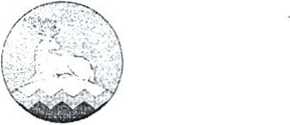 АДМИНИСТРАЦИЯ УРУС-МАРТАНОВСКОГО
МУНИЦИПАЛЬНОГО РАЙОНАХЬАЛХА-МАРТАН МУНИЦИПАЛЬНИ К1ОШТАН
АДМИНИСТРАЦИПОСТАНОВЛЕНИЕ                                                  г. Урус-Мартан25  07  2023г.											№57О внесении изменений в постановление администрации Урус-Мартановского муниципального района № 80 от 21.08.2017 года «Об
утверждении Положения об оплате труда работников муниципального
казенного учреждения «Единая дежурно-диспетчерская служба»На основании решения Совета депутатов Урус-Мартановского муниципального района от 28 сентября 2022 года № 50/25-4 «О внесении изменений в Положение об условий оплаты труда лиц, замещающих муниципальные должности и должности муниципальной службы в Урус- Мартановском муниципальном районе Чеченской Республики, а также работников органов местного самоуправления, замещающих должности, не являющихся должностями муниципальной службы в Урус-Мартановском муниципальном районе Чеченской Республики, и примерных размеров их денежного вознаграждения (денежного содержания), утвержденного Решением Совета депутатов Урус-Мартановского муниципального района от 03.04.2017 г. №25 постановляю:Утвердить положение об оплате труда работников муниципального казенного учреждения «Единая дежурно-диспетчерская служба» Урус- Мартановского муниципального района согласно приложению.Считать постановление	администрации Урус-Мартановскогомуниципального района № 80 от 21.08.2017 г. утратившим силу.Настоящее постановление вступает в силу со дня его подписания и подлежит размещению в средствах массовой информации и на официальном сайте администрации Урус-Мартановскогомуниципального района «chr-martan.ru» в информационнотелекоммуникационной сети «Интернет».Контроль за исполнением настоящего постановления возложить на первого заместителя главы администрации Заурбекова Ризвана Адлановича.Глава администрации 								Ш. А. Куцаев								Приложение № 1								к постановлению администрации 								Урус-Мартановского муниципального района  от 25.07.2023г. №57ПОЛОЖЕНИЕоб оплате груда работников муниципального казенного учреждения «Единая
дежурно-диспетчерская служба Урус-Мартановского муниципальногорайона» (далее - положение)1.1.1 Настоящее Положение устанавливает условия оплаты груда работников муниципального каченного учреждения «Единая дежурно-диспетчерская служба Урус-Мартановского муниципального района (далее - МКУ «ЕДДС  Урус-Мартановского муниципального района »).Положение определяет порядок и условия компенсационных и стимулирующих выплат руководителю и работникам учреждения. Данным Положением регулируется порядок начисления заработной плазы, доплат и надбавок, премирование и оказание материальной помощи руководителю и работникам МКУ «ЕДДС Урус-Мартановского муниципального района»1 .Оплата труда работников МКУ «ЕДДС Урус-Мартановского муниципального района»(далее- работники учреждения)Оплата труда работников учреждения производится в виде денежного содержания.Денежное содержание работников учреждения состоит из должностного оклада и ежемесячных и иных дополнительных выплат- (далее дополнительные выплаты).К дополнительным выплатам относятся:ежемесячная надбавка к должностному окладу за выслугу лет;ежемесячная надбавка к должностному окладу за особые условия труда, в размере до 180 процентов этого оклада;ежемесячная процентная надбавка к должностному окладу за работу со сведениями, составляющими государственную тайну;премии за выполнение особо важных и сложных заданий, порядоквыплата которых определяется представителем нанимателя с учетом обеспечения задач и функций органа повседневного управления (учреждения), в части исполнения должностного регламента (максимальный размер не ограничивается);ежемесячное денежное поощрение;единовременная выплата при предоставлении ежегодного оплачиваемогоотпуска;материальная помощь, выплачиваемая за счет средств фонда оплаты труда работников учреждения.Работникам учреждения выплачиваются:должностной оклад;ежемесячная надбавка к должностному окладу за выслугу лет в следующих размерах:ежемесячная надбавка к должностному окладу за особые условия службы в следующих размерах:по высшей группе должностей муниципальной службы - от 150 до 180 процентов должностного оклада;по главной группе должностей муниципальной службы - от 120 до 150 процентов должностного оклада;по ведущей группе должностей муниципальной службы - от 90 до 120 процентов должностного оклада;но старшей группе должностей муниципальной службы - от 60 до 90 процентов должностного оклада;по младшей группе должностей муниципальной службы - до 60 процентов должностного оклада.Конкретные размеры ежемесячной надбавки к должностному окладу за особые условия работы в учреждении по соответствующим должностям муниципальной службы и порядок выплаты такой надбавки определяются руководителем учреждения.ежемесячная процентная надбавка к должностному оклад) та работу со сведениями, составляющими государственную тайну - лицам, имеющим оформленный в установленном порядке допуск к соответствующим сведениям.Ежемесячная процентная надбавка к должностному оклад) та работу со сведениями, составляющими государственную гайну, выплачивается по решению руководителя учреждения в размере, определенном законодательством Российской Федерации, Чеченской Республики:премии за выполнение особо важных и сложных заданий (максимальный размер не ограничивается), порядок выплаты которых определяется руководителем учреждения с учетом обеспечения задач и функций учреждения, исполнения должностного регламента;  ежемесячное денежное поощрение;единовременная выплата при предоставлении ежегодного оплачиваемого отпуска в размере 2.67 должностных окладов работников учреждения по заметаемой им должности (выплачиваются та счет средств фонда оплаты труда работников МКУ ЕДДС).Единовременная выплата производится на основании заявления работника учреждения о предоставлении ежегодного оплачиваемого отпуска или его части.В случае, если работнику учреждения в течение календарного года ежегодный оплачиваемый отпуск не предоставлялся, единовременная выплата начисляется и выплачивается ему в декабре месяце пропорционально отработанному времени.В случае, если ежегодный оплачиваемый отпуск предоставляется работнику учреждения по частям, единовременная выплата производится при предоставлении одной из частей отпуска, продолжительностью не менее 14 дней, по выбор) работников учрежденияматериальная помощь в размере трех должностных окладов в год;премии по результатам несения службы.Премирование работников учреждения по результатам службы может производиться в пределах фонда оплаты труда с учетом фактически отработанного работником учреждения в расчетном периоде времени и его личного вклада в результаты деятельности органа повседневного управления, исполнения должностного регламента.Премирование работников учреждения производится по решению руководителя МКУ ЕДДС в соответствии с Положением о премировании, утверждаемым с учетом положений настоящего пункта.Работники учреждения, имеющие дисциплинарные взыскания, не подлежат премированию в течение срока действия дисциплинарного взыскания.Работнику учреждения предоставляется ежегодный отпуск с сохранением замещаемой должности учреждения и денежного содержания ежегодный оплачиваемый отпуск должен представляться работнику учреждения ежегодно в соответствии е графиком отпусков, утверждаемым представителям нанимателя.2.5.1. Ежегодный оплачиваемый отпуск состоит из основного оплачиваемого и дополнительных оплачиваемых отпусков.2.5.2: Ежегодный основной оплачиваемый отпуск предоставляется работнику учреждения продолжительностью 30 календарных дней.11родолжителыюсть ежегодного дополнительного оплачиваемого отпуска 5а выслугу лет исчисляется из расчета один календарный день за каждый год службы.При исчислении общей продолжительности ежегодного оплачиваемого отпуска, ежегодный основной оплачиваемый отпуск суммируется с ежегодным дополнительным оплачиваемым отпуском за выслугу' лет. Общая продолжительность ежегодного основного оплачиваемого отпуска и ежегодного дополнительного оплачиваемого отпуска за выслугу лет для работников учреждения, не может превышать 40 календарных дней.Работникам учреждения, для которых установлен ненормированныйслужебный день, предоставляется ежегодный дополнительный оплачиваемый отпуск	за ненормированный	служебный деньпродолжительностью три календарных дня.Основанием для установления работникам учреждения дополнительного отпуска за ненормированный рабочий день является распоряжение (приказ) руководи теля учреждения.Ежегодный оплачиваемый отпуск и дополнительный оплачиваемый отпуск суммируются и по желанию работника учреждения могул предоставляться по частям. При лом продолжительность одной части предоставляемого отпуска не может быть менее 14 календарных дней. Отзыв работника из отпуска допускается только с его согласия. Неиспользованная в связи е чтим часть отпуска должна быть предоставлена по выбору работника в удобное для него время в течение текущего рабочего года пли присоединена к отпуску за следующий рабочий год.Часть отпуска, превышающая 30 календарных дней, работников учреждения, по письменному заявлению работника может быть заменена денежной компенсацией.При прекращении или расторжении служебного контракта, освобождении от замещаемой должности учреждения и увольнении с работы работнику учреждения выплачивается денежная компенсация за все неиспользованные отпуска. По письменному заявлению работника учреждения неиспользованные отпуска могут быть предоставлены ему споследующим увольнением (за исключением случаев освобождения oi замещаемой должности в муниципальном учреждении и увольнения с работы за виновные действия). При этом днем освобождения от замещаемой! должности в муниципальном учреждении и увольнения с работы считается последний день отпуска.При увольнении в связи с истечением срока служебного контракта отпуск с последующим увольнением может предоставляться п тогда, когда время отпуска полностью или частично выходит та пределы срока действия служебного контракта. В этом случае днем освобождения от замещаемой должности в муниципальном учреждении и увольнения с работы также считается последний день отпуска.По семейным обстоятельствам и иным уважительным причинам работнику учреждения но ею письменному заявлению решением представителя нанимателя может предоставляться отпуск без сохранения денежного содержания продолжительностью не более одного года. Работнику учреждения также предоставляется отпуск без сохранения денежного содержания в иных случаях, предусмотренных федеральными законами. Во время отпуска без сохранения денежного содержания за работником учреждения сохраняется заметаемая должность в муниципальном учреждении.При формировании годового фонда оплаты труда сверх суммы средств, направляемых для выплаты должностных окладов работникам учреждения, предусматриваются следующие средства на выплату:а)	ежемесячной надбавки к должностному окладу за выслугу лет - в размере 3 должностных окладов;б)	ежемесячной надбавки к должное гному окладу за особые условия службы - в размере 14 должностных окладов;в)	ежемесячной процентной надбавки к должностному окладу за работу со сведениями, составляющими государственную тайну, - в размере 1.5 должностных окладов;г) премии за выполнение особо важных и сложных задании - в размере ' должностых окладов;д)	ежемесячного денежного поощрения - в размере 3 должностных окладов;е)	единовременной выплаты при предоставлении ежегодного оплачиваемого отпуска - в размере 2.67 должностных окладов;ж)	материальной помощи - в размере 3 должностных окладов.Размеры должностных окладов работников учреждения увеличиваются (индексируются) в соответствии с бюджетом муниципального образования на соответствующий годе учетом уровня инфляции (потребительских цен).Размеры должностных окладов и ежемесячного денежного поощрения работников МКУ «1.ДДС Урус-Мартановского муниципального района».при стаже работы:в процентахот 1 года до 5 лет10от 5 до 10 лет15от 10 до 15 лет20свыше 15 лет30Размер .месячного должностного оклада (руб.)Размер .месячного должностного оклада (руб.)Наименование должностиНаименование должностиДолжностной окладДенежное поощрениеНачальник МКУ ЕДДСНачальник МКУ ЕДДС68062.5Заместитель начальника МКУ ЕДДСЗаместитель начальника МКУ ЕДДС5 5672.8Аналитик МКУ ЕДДСАналитик МКУ ЕДДС5 42е)2.8 'Старший оперативный дежурныйСтарший оперативный дежурный4 4262.8Оперативный дежурныйОперативный дежурный4 4262.8Старший диспетчерСтарший диспетчер4 3522.5 '